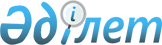 О внесении изменений и дополнений в постановление Правительства Республики Казахстан от 11 декабря 1996 г. N 1526 и от 24 февраля 1998 г. N 134Постановление Правительства Республики Казахстан от 27 мая 1998 г. N 488

      Правительство Республики Казахстан ПОСТАНОВЛЯЕТ: 

      Внести в некоторые решения Правительства Республики Казахстан следующие изменения и дополнения: 

      1. (Пункт 1 утратил силу - постановлением Правительства РК от 13 сентября 1999 г. N 1387 P991387_ ) 

      2. В постановлении Правительства Республики Казахстан от 24 февраля 1998 г. N 134 P980134_ "О внедрении сотовой связи стандарта GSМ": 

      название изложить в следующей редакции: 

      "О создании и эксплуатации сетей сотовой связи стандартов GSM и СDМА"; 

      пункт 1 дополнить словами "а также стандарта СDМА"; 

      пункт 2 изложить в следующей редакции: 

      "2. Предоставление радиочастот для создания и эксплуатации сетей сотовой связи стандартов GSM и СDМА осуществлять всоответствии с законодательством, исключительно на конкурснойоснове";     дополнить пунктом 3-1 следующего содержания:     "3-1. Государственной межведомственной комиссии порадиочастотам Республики Казахстан обеспечить выделение необходимыхполос радиочастот для организации и эксплуатации сетей сотовой связистандарта CDMA двух операторов с учетом того, что конкурс будетобъявлен в IV квартале 1998 года";     в пункте 4 строки     "Абулгазин Д.Р.            - Директор Бюджетного департамента                                  Министерства финансов                                  Республики Казахстан"     изложить в следующей редакции:     "Ержанов У.С.              - вице-Министр финансов                                  Республики Казахстан";     абзацы второй и третий пункта 6 изложить в следующей редакции: 

       "разработать и утвердить Положение о проведении конкурсов на право организации и эксплуатации сетей сотовой связи; 

      объявить конкурс на право организации и эксплуатации сетей сотовой связи стандарта GSM во II, а CDMA - в IV квартале 1998 года". 

 

     Премьер-Министр  Республики Казахстан
					© 2012. РГП на ПХВ «Институт законодательства и правовой информации Республики Казахстан» Министерства юстиции Республики Казахстан
				